Hello everyone and welcome to International Pre-departure!  You'll find your course outline, assignments and course materials on this site.  I’ll also be posting your grades here.  So check back on a regular basis for quick and easy access to your course content and grades.   To get started click "Content" on the menu above and have a look at the information in the “Welcome” Module. 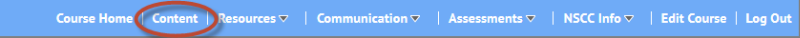 I’ll see you in class!Margaret 